SÀI GÒN - ĐỒNG THÁP - CHÂU ĐỐC - MIẾU BÀ CHÚA XỨ - RỪNG TRÀM TRÀ SƯ - CẦN THƠ - SÀI GÒN.Thời gian: 3 Ngày 2 Đêm    Khởi hành : Thứ 2 - Thứ 5 Hàng Tuần NGÀY 1: SÀI GÒN – ĐỒNG THÁP – CHÂU ĐỐC        (Ăn sáng, trưa, tối)Buổi sáng, 6:30 sáng khởi hành từ 175 Phạm Ngũ Lão, Q1 khởi hành đi Châu Đốc.Đoàn đến TP.Mỹ Tho  điểm đến đầu tiên của Tour Miền Tây quý khách dừng chân nghỉ ngơi, ăn sáng tại nhà hàng Mêkông Restop.Sau đó tiếp tục hành trình đi Châu Đốc theo quốc lộ 1A qua cầu Mỹ Thuận, đến Đồng Tháp quý khách tham quan nhà cổ Huỳnh Thủy Lê nhân vật chính trong tiểu thuyết nổi tiếng Người Tình. Sau đó đoàn tham quan chùa Lá Sen.Tiếp theo quý khách dùng cơm trưa, sau đó đến Châu Đốc nhận phòng khách sạn, nghỉ ngơi.18h30 Xe và HDV đưa đoàn đi ăn tối, sau bữa tối đoàn tự do khám phá Châu Đốc.
NGÀY 2: CHÂU ĐỐC - TRÀ SƯ – CẦN THƠ               (Ăn sáng, trưa, tối)
Buổi sáng: Quý khách ăn sáng tại khách sạn. Sau đó xe và hướng dẫn viên đưa đoàn vào núi Sam viếng chùa Bà Chúa Sứ, lăng Thoại Ngọc Hầu, chùa Tây An Cổ Tự…Sau đó tiếp tục hành trình theo hướng Tịnh Biên dọc kênh Vĩnh Tế  đi qua dãy Thất Sơn – Núi Cấm, Núi Két và những ngôi chùa Khơme có kiến trúc độc đáo. Đến huyện Nhà Bàng sau đó vào rừng tràm Trà Sư. Quý khách bắt đầu tham quan hệ sinh thái rừng tràm ngập nước tuyệt đẹp vào buổi sáng theo lộ trình. Quý khách tản bộ 500m từ bãi xe vào đến bến đò sau đó đi tắc rán (xuồng máy) khoảng 10 phút chạy dọc bờ kênh trong rừng tràm rợp mát đến trạm dừng đầu tiên. Quý khách chuyển sang đi đò chèo đây là hành trình thú vị nhất. Đò chèo nhẹ nhàng rẽ nước đi vào rừng tràm xanh mướt với khung cảnh tuyệt đẹp. Trên mặt nước phủ đầy một màu xanh lơ của những mãng bèo màu xanh như những tấm thảm khổng lồbao phủ khắm rừng tràm. Trong không khí mát mẻ xuồng lướt đi nhè nhẹ tạo cảm giác lâng lâng khó tả, cuộc sống chậm lại, chỉ số hạnh phúc như tăng lên rỏ rệt. Quý khách như gạt bỏ những điều phiền muộng của cuộc sống, tận hưởng cảm giác sản khoái khi đi giữa thiên nhiên hoang dã tuyệt đẹp.Tại đây quý khách được tận mắt xem những chú chim dạn dỹ kiếm mồi trên những đám bèo màu xanh. Sau một vòng khám phá, đò đưa quý khách về lại bến đỗ và chuyển sang hành trình tiếp theo. Tắc rán đưa quý khách lướt đi trên con đường độc đạo giữa rừng tràm đến trạm dừng chân tiếp theo. Tại đây quý khách có thể lên đài quan sát ngắm toàn cảnh rừng tràm Trà Sư, đi bộ trên đường đất giữa rừng tràm săn những bức ảnh đẹp, chụp ảnh cây cầu bắt ngang qua bờ kênh. Sau đó đến khu vực nhà hàng gữa chốn thiên nhiên hoang dã được bố trí những cụm nhà sàn nhỏ giữa rừng rất lãn mạng. Sau đó đoàn khởi hành về Long Xuyên ăn trưa.Buổi chiều: Xe đưa quý khách khởi hành đi Cần Thơ đến với vùng đất Tây Đô sầm uất nhất miền tây đồng bằng sông Cửu Long. Đến Cần Thơ, quý khách nhận phòng và dùng cơm tối trên nhà hàng du thuyền Cần Thơ thưởng thức các món đặc sản miền tây và nghe những làn điệu đàn ca tài tử mượt mà trên dòng sông Hậu thơ mộng…Tàu cập bến quý khách tự do khám phá Tây Đô về đêm.NGÀY 3: CẦN THƠ - CHỢ NỔI –SGN.                  (Ăn Sáng, Trưa) Buổi sáng Qúy khách ăn sáng tại khách sạn sau đó xe đưa quý khách ra bến Ninh Kiều, dùng thuyền du ngoạn trên sông Cần Thơ tham quan cảng cá, chợ Cần Thơ, cầu Quang Trung, tham quan chợ nổi Cái Răng, một trong những chợ nổi lớn nhất đồng bằng sông Cửu Long, nơi hàng trăm chiếc thuyền, tàu buôn bán trao đổi hàng hóa, đặc sản địa phương.Thăm vườn trái cây của cư dân địa phương, thưởng thức trái cây Nam Bộ.Tiếp tục hành trình Qúy khách tham quan và tìm hiểu về Thiền Viện Trúc Lâm Phương Nam được xây dựng theo kiến trúc văn hóa nhà Lý - Trần. Sau đó Qúy khách dùng  cơm trưa tại nhà hàng .Sau bữa trưa Qúy khách nghỉ ngơi tự do.- 13h30: Đoàn khởi hành tham quan Coffee – phim trường Căn nhà màu tím Cần Thơ đang trở thành địa điểm du lịch cực hot tại đất Tây Đô với phong cách độc đáo chỉ với duy nhất 1 gam màu “tím lịm tìm sim”. Các chi tiết từ căn nhà đến khuôn viên đều tràn đầy sắc tím “đốn tim” hàng ngàn du khách khi đến đây. Sau đó đoàn tạm biệt thành phố Cần Thơ trở về Sài Gòn. - 17h30 về đến Sài Gòn. Đến điểm trả khách chia tay và hẹn gặp lại quý khách trong những tour sau.GIÁ TOUR TRỌN GÓI: 2.950.000đ /1 khách Gía tour bao gồm:
+ Vận chuyển: Xe du lịch máy lạnh đưa đón tham quan theo chương trình
+ Ăn uống theo chương trình tour. Suất ăn từ 150,000 - 170,000 Vnđ/ Khách/bữa ăn.
+ Khách sạn 3 sao trung tâm thành phố.Tiêu chuẩn 2 khách/1 phòng hoặc 3 khách/phòng theo yêu cầu.
+ Tham quan: Theo chương trình có hướng dẫn viên, vé vào cửa, tàu tham quan, đò chèo, ăn trái cây, nghe nhạc tài tử.
+ Quà tặng: Mỗi khách được tặng 2 chai nước suối 500ml/ Ngày, 1 nón du lịch. Bảo hiểm 100.000.000 VNĐ/ Trường hợp.Giá tour Không Bao gồm: Phụ thu phòng đơn (1khách/1phòng phụ thu 600.000đ), Ăn uống ngoài chương trình,  các chi phí vui chơi, giải trí cá nhân khác…
Giá tour cho trẻ em: Trẻ em dưới 4 tuổi miễn phí gia đình tự lo nhưng 2 người lớn chỉ được kèm 1 trẻ em, nếu nhiều hơn phải mua ½ vé.
-  Trẻ em 4 - 10 tuổi mua 75% vé người lớn có phần ăn và chỗ ngồi riêng trên xe, trên tàu, ngủ chung với bố mẹ.Ghi Chú: Qúy khách có thể tham khảo thêm chương trình Tour Miền Tây như Tour Cần Thơ, Tour Cà Mau, Tour Châu Đốc..... và nhiều chương trình hấp dẫn khác.THỰC ĐƠN CHI TIẾT CÁC BỮA ĂN TOUR 3 NGÀY 2 ĐÊMĂN TRƯA NGÀY 1/ NHÀ HÀNG ĐỒNG THÁP1.GỎI TÉP BÔNG ĐIÊN ĐIỂN2.CÁ LÓC NƯỚNG TRUI3.CÁ LINH CHIÊN GIÒN4.LẨU SƯỜN HẦM CỦ HẠT SEN5.CÁ LÒNG TONG VÀ BA RỌI KHO TIÊU6. RAU TẬP TÀN LUỘC7.CƠM TRẮNG - TRÀ ĐÁ - TRÁI CÂY -  KHĂN LẠNH.ĂN TỐI NGÀY 1/ NHÀ HÀNG CHÂU ĐỐC1.BÒ XÀO KHỔ QUA2.CÁ BASA + THỊT HEO KHO TỘ3.GÀ XÀO XẢ ỚT4.CÀ TÍM NƯỚNG MỠ HÀNH5. LẨU MẮM ĐỒNG QUÊ6.RAU LUỘC THẬP CẨM7. CƠM TRẮNG - TRÀ ĐÁ - TRÁI CÂY -  KHĂN LẠNH.ĂN TRƯA NGÀY 2/ NHÀ HÀNG LONG XUYÊN1.CÁ GÀ CHIÊN NƯỚC MẮM2.LẨU CUA ĐỒNG NẤU CÁO LOẠI RAU3.CÁ RÔ KHO TỘ4.MỰC XÀO THẬP CẨM5.TRỨNG CHIÊN THỊT BẰM6.RAU MUỐNG LUỘC  7.CƠM TRẮNG8.TRÀ ĐÁ - TRÁI CÂY - KHĂN GIẤYĂN TỐI NGÀY 2/ DU THUYỀN CẦN THƠ 5 SAO1.CÁ LÓC HẤP BẦU2.TÔM SÚ NƯỚNG MUỐI ỚT3.VỊT XIÊM KHO GỪNG4.MỰC XÀO THẬP CẨM5. ĐẶC SẢN LẨU MẺ CÁ LĂNG6.CƠM TRẮNG - TRÁI CÂY - TRÀ ĐÁ - KHĂN LẠNHĂN TRƯA NGÀY 3/ NHÀ HÀNG KDL MỸ KHÁNH:1.GỎI BÒ BÓP THẤU2.CÁ ĐIÊU HỒNG HẤP CHANH ỚT3.ẾCH XÀO LĂN4.CÁ RÔ KHO TỘ5. BẮP CẢI XÀO TỎI6.LẨU CUA ĐỒNG HẢI SẢN7.CƠM TRẮNG - TRÀ ĐÁ - TRÁI CÂY - KHĂN LẠNHGHI CHÚ: NẾU QUÝ KHÁCH ĐĂNG KÝ TỪ 10 NGƯỜI TRỞ LÊN CTY SẼ CÓ XE ĐƯA ĐÓN TẬN NHÀ, ĐI ĐOÀN RIÊNG KHÔNG GHÉP VỚI ĐOÀN KHÁC.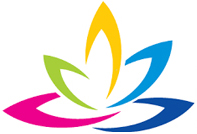 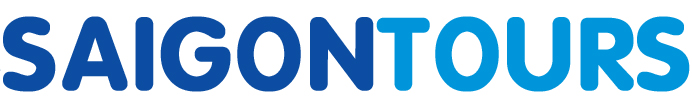 CÔNG TY TNHH GIAO THÔNG VẬN TẢI VÀ DU LỊCH SÀI GÒNCÔNG TY TNHH GIAO THÔNG VẬN TẢI VÀ DU LỊCH SÀI GÒN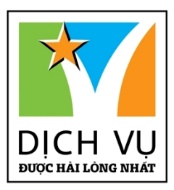 Văn phòng Hồ Chí MinhĐC: 219 Võ Văn Tần, P5, Q.3 TP HCMĐT: 19002258Email: hcm@saigontours.asia           Website: www.saigontours.asiaVăn phòng Hà Nội: ĐC: Tầng 6, 12 Khuất Duy Tiến, P. Thanh Xuân Trung, Q.Thanh XuânĐT: 1900 2258Email: hanoi@saigontours.asiaWebsite: www.saigontours.asia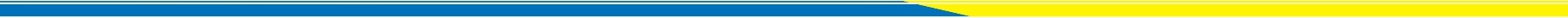 